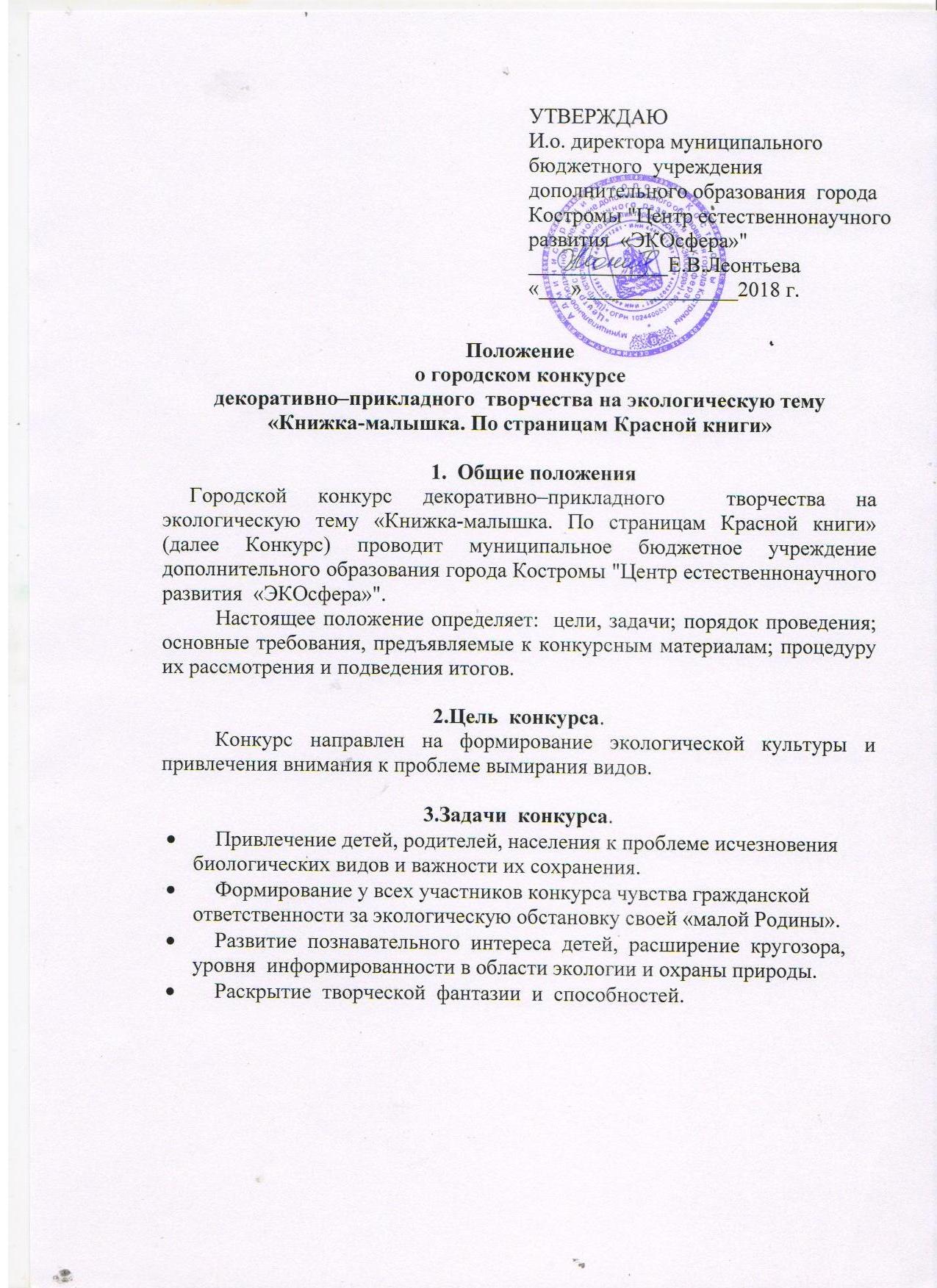 о городском конкурсе декоративно–прикладного  творчества на экологическую тему«Книжка-малышка. По страницам Красной книги»Общие положенияГородской конкурс декоративно–прикладного  творчества на экологическую тему «Книжка-малышка. По страницам Красной книги» (далее Конкурс) проводит муниципальное бюджетное учреждение дополнительного образования города Костромы "Центр естественнонаучного развития  «ЭКОсфера»".Настоящее положение определяет:  цели, задачи; порядок проведения; основные требования, предъявляемые к конкурсным материалам; процедуру их рассмотрения и подведения итогов.2.Цель  конкурса.Конкурс направлен на формирование экологической культуры и привлечения внимания к проблеме вымирания видов.3.Задачи  конкурса.Привлечение детей, родителей, населения к проблеме исчезновения биологических видов и важности их сохранения.Формирование у всех участников конкурса чувства гражданской ответственности за экологическую обстановку своей «малой Родины».Развитие  познавательного  интереса  детей,  расширение  кругозора,  уровня  информированности в области экологии и охраны природы.Раскрытие  творческой  фантазии  и  способностей.4. Участники  конкурса.В конкурсе могут принимать участие обучающиеся  образовательных учреждений дошкольного, общего, дополнительного, профессионального образования города Костромы, а также родители, педагоги и население. Конкурс будет проводиться по шести категориям:  5 – 6 лет7 – 10 лет11 -13 лет14 – 17 лет18 лет и старшеСемейная или коллективная работа 5.Сроки  проведения.       Конкурс  проводится  с 10  января по 28 февраля 2018 года.Этапы конкурса:Предоставление заявок и творческих работ  на конкурс с 10 январяпо 15 февраля . с 9.00 до 17.00 по адресу: ул. Березовая роща, д.1. Работы, поступившие после указанного срока, не принимаются.Работа Жюри – с 15 по 26 февраля 2018 года. Размещение информации об итогах Конкурса на официальном сайте учреждения и в соцсетях – 28 февраля 2018 года.             6.Организация и порядок проведения конкурса.        	Городской конкурс декоративно–прикладного  творчества на экологическую тему «Книжка-малышка. По страницам Красной книги» организует и проводит лаборатория эколого-биологического развития и ресурсный центр «Экологическая культура и просвещение» Центра естественнонаучного развития  города Костромы «ЭКОсфера».      На городской конкурс предоставляются книжки небольшого формата, выполненные в свободной технике из любых материалов и посвященные  растениям и животным из Красной книги Российской Федерации и/или Костромской области. Учреждение имеет право представить на конкурс любое количество работ от каждой номинации. Работы,  не отвечающие условиям конкурса, не рассматриваются. После окончания конкурса работы не возвращаются.  Решение жюри носит окончательный характер и не пересматривается. 7. Требования, предъявляемые к конкурсным работам.	Книжка-малышка, представляемая на конкурс должна быть выполнена формате не более А5 (в сложенном виде). Содержание книжки должно соответствовать тематике конкурса (Красная книга) и может включать информацию о биологических видах, рисунки, фотографии, стихи, загадки и т.д. Ограничений в материалах и технике исполнения нет (рисунок, аппликация, коллаж, скрапбукинг, компьютерная графика, оригами, лэпбук, шитье из фетра и прочее).Работы предоставляются на конкурс в готовом для экспозиции виде, с оформленными этикетками (этикетка содержит информацию об образовательном учреждении, авторе или авторах, номинации и название работы). Вместе с работами обязательно предоставляется заявка на участие (приложение).Критерии оценивания работ:Соблюдение формата и размеровОтражение тематики конкурсаАктуальность и новизна идеиКачество проработки информации, авторствоХудожественная выразительностьКачественный уровень исполнения и эстетический уровень9.Подведение  итогов.      Жюри определяет победителей в каждой категории. Решение жюри о результатах конкурса оформляется протоколом, который подписывается всеми членами жюри.Телефон для справок: 42-27-51 ПриложениеЗаявка на участие.Просим Вас включить в состав участников городского конкурса 
декоративно–прикладного  творчества на экологическую тему«Книжка-малышка. По страницам Красной книги»телефон для справок, Ф.И.О.:Состав организационного комитета Конкурса1. Леонтьева Евгения Витальевна, и.о. директора муниципального образовательного учреждения дополнительного образования города Костромы  «Центр естественнонаучного развития “ЭКОсфера”»2. Климова Елена Владимировна, заведующий лабораторией эколого-биологического развития муниципального образовательного учреждения дополнительного образования города Костромы «Центр  естественнонаучного развития “ЭКОсфера”»3. Дувакина Александра Александровна, методист лаборатории эколого-биологического развития муниципального образовательного учреждения дополнительного образования города Костромы  «Центр  естественнонаучного развития “ЭКОсфера”», руководитель ресурсного центра «Экологическая культура и просвещение»Состав жюри Конкурса1. Леонтьева Евгения Витальевна, заместитель руководителя муниципального образовательного учреждения дополнительного образования города Костромы  «Центр естественнонаучного развития “ЭКОсфера”»2. Климова Елена Владимировна, заведующий лабораторией эколого-биологического развития муниципального образовательного учреждения дополнительного образования города Костромы  «Центр  естественнонаучного развития “ЭКОсфера”»3. Дувакина Александра Александровна, методист лаборатории эколого-биологического развития муниципального образовательного учреждения дополнительного образования города Костромы  «Центр  естественнонаучного развития “ЭКОсфера”», руководитель ресурсного центра «Экологическая культура и просвещение»4. Крюкова Галина Викторовна, педагог дополнительного образования лаборатории эколого-биологического развития муниципального образовательного учреждения дополнительного образования города Костромы  «Центр  естественнонаучного развития “ЭКОсфера”»5. Ефимова Анна Александровна, старший научный сотрудник областного государственного бюджетного учреждения культуры «Музей природы Костромской области» по сектору растений           Место для штампа                  образовательного учреждения                                                   В оргкомитет городского конкурса декоративно–прикладного  творчества на экологическую тему«Книжка-малышка. По страницам Красной книги»№ п/пФ.И.О. автораФ.И.О. автораВозраст, категорияНазвание работыФ.И.О. педагога1.ИТОГО: количество работ ИТОГО: количество работ ИТОГО: количество работ ИТОГО: количество работ 